PREFEITURA MUNICIPAL DE BELÉM DO PIAUÍ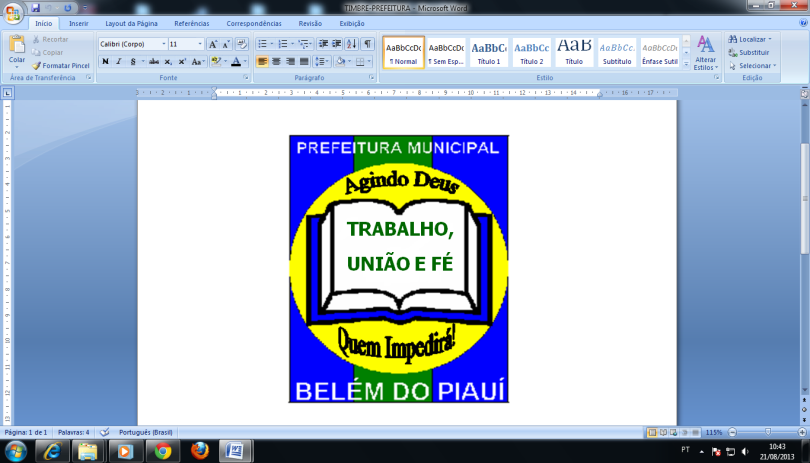 Rua 14 de Dezembro nº 281, CentroFone(89) 3441-0028/0060E-MAIL: pmbelempi@bol.com.brCEP 64.678-000 – BELÉM DO PIAUÍ – PIAUÍII CAMPEONATO REGIONAL DE FUTEBOL AMADOR DE BELÉM DO PIAUI – 2015Belém do Piauí-PI, 18 de Janeiro de 2015.GRUPO “A”GRUPO “B”BELÉMPADRE MARCOSVILA NOVAJAICÓSCAMPO GRANDEMARCOLÂNDIACARIDADEITAINÓPOLES